ČESKÝ JAZYK A LITERATURATermín zadání: pátek 10. 4. 2020Termín odevzdání: neděle 19. 4. 2020 (včetně)Povinný úkol k odevzdání: Nová látka: vracíme se ke SLOVESŮM – učebnice str. 136 – 144 si projdi ústně (to vše známe, jde o opakování a připomenutí sloves a jejich kategorií – osoba, číslo a čas. Podívej se na tabulku na str. 140, 142 a 143). 				Pracovní sešit str. 39/1, 2, 3, 4 a str. 40/5, 6, 7, 8, 9 Práci v pracovním sešitě pošli ke kontrole.Čtení nebude  , nahradila ho celková práce v ČJ.MATEMATIKAPovinný úkol k odevzdání: Jednotky objemu (učebnice) –   projdi si ústně str. 47Početník str. 21/1, 2 (U cvičení 1 vynech příklady zapsané ve zlomcích.)Pravý úhel, pravoúhlý trojúhelník – práce do sešitu geometrie. Pracuj s učebnicí na str. 34!!!Zápis do sešitu geometrie: datum + nadpis: Pravý úhel, pravoúhlý trojúhelníkVypracuj dle zadání cvičení 1, 3, 5, 6. Pracuj, jak jsi zvyklý/á z hodin geometrie. Vždy si zapiš konkrétní cvičení a to vypracuj.Cvičení 3: Narýsuj čtverec dle zadání a přepiš čtyři věty se správným řešením: Trojúhelník ABC (je – není) pravoúhlý.Trojúhelník ACD (je – není) pravoúhlý.V trojúhelníku ABC je pravý úhel při vrcholu ___ .V trojúhelníku ACD je pravý úhel při vrcholu ___ .Cvičení 6: pracuj jako při konstrukci trojúhelníku tj. náčrt a konstrukce  Práci v početníku a v sešitu geometrie pošli ke kontrole.PŘÍRODOVĚDASamovzdělávání:  1. hodina: Ekosystém okolí lidských obydlí na str. 53 – 55Zapamatuj si žlutý rámeček na str. 55Odpověz si: 1)Jaké znáš ovocné stromy na našich zahradách?2) Jaké znáš ovocné keře na našich zahradách?3) Jak se dělí zelenina?4) Jak se dělí dužnaté plody?5) Jaké znáš okrasné rostliny na zahradě?Přírodověda PL – práce k odevzdání1) Jak se rozdělují rostliny podle druhu stonku?2) Jak se dělí dužnaté plody podle umístění semen v plodech?3) Vyjmenuj druhy zeleniny, za druh uveď alespoň dva příklady.4) Proč bychom měli jíst dostatek zeleniny a ovoce?VLASTIVĚDASamostudium:   Velkomoravská říše str. 77 – 78A) Přečti si nejprve 1. odstavec a pokus se svými slovy vyprávět obsah.Zkus odpovědět:1) Ve kterém století vznikal na našem území opravdový stát?2) Jak se jmenoval?3) Kde se rozkládal?4) Jak se jmenovali první vládci (knížata)?B) Přečti si další část v šedivém textu. Pokus se svými slovy vyprávět obsah.Zkus odpovědět:1) Koho pozval kníže Rastislav do Velkomoravské říše a proč?2) Odkud a kdy bratři přišli?3) Co všechno bratři šířili na Moravě?C) Dočti článek do konce a opět vyprávěj svými slovy.Zkus odpovědět:1) Kdo vládl po Mojmírovi a Rastislavovi?2) Znáš pověst 3 Svatoplukovy pruty? O čem vypráví? Pokud ji neznáš, přečti si ji.3) Proč a kdy říše zanikla?D) Zapamatuj si „A co je důležité“, odpověz si na otázky za textem.Vlastivěda-- práce k odevzdáníPL – VELKOMORAVSKÁ  ŘÍŠE – Vlastivěda - práce k odevzdání1) Ve kterém století a kde vznikla Velkomoravská říše?2)Kdo byl zakladatelem Velkomoravské říše?3) Kdo byli bratři Konstantin (Cyril) a Metoděj?4) Kdo tyto bratry pozval na Moravu a proč?5) Odkud bratři přišli?6) Co všechno na Moravě dělali?7) Vyjmenuj vládce Velkomoravské říše tak, jak šli za sebou.8) Proč a kdy se říše rozpadla?9) Kdy se u nás slaví státní svátek týkající se Cyrila a Metoděje?HVKvíz lidových písniček a říkadelZkus k jednotlivým obrázkům přiřadit čísla názvů lidových písní a říkadel  Dú kravičky, dú				Běží liška k TáboruKdyž jsem husy pásalaAndulko šafářovaHalí, belíBěžela ovečkaJá mám koně, vraný koně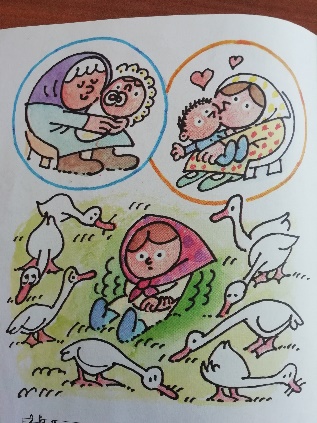 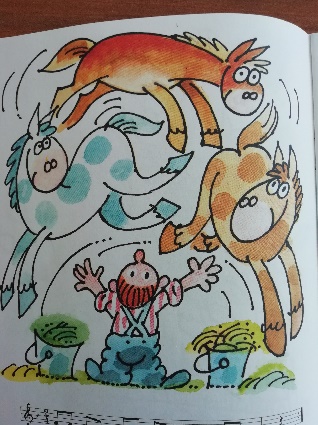 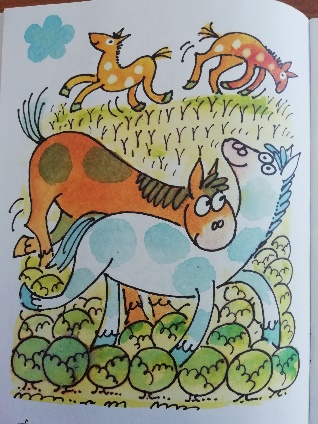 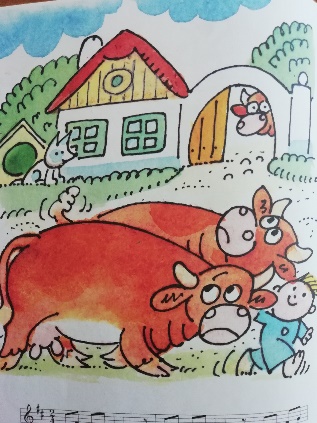 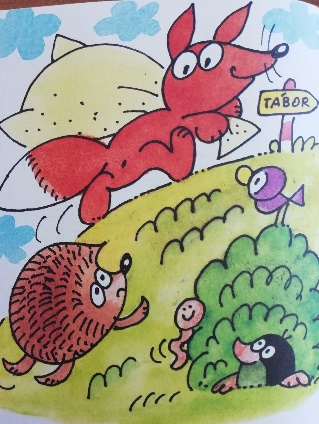 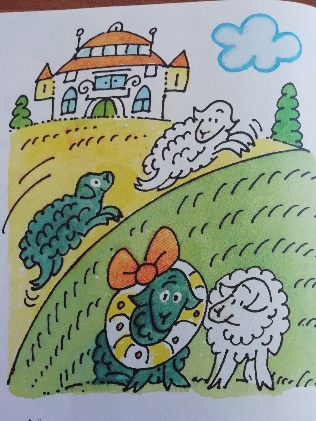 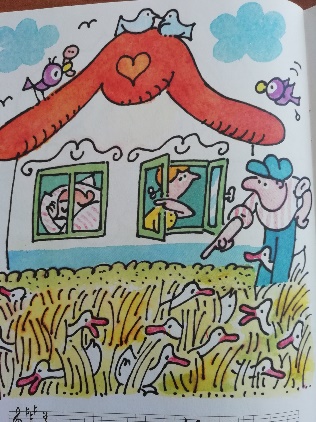 Tento úkol mi neposílej.